Федеральная служба исполнения наказанияФЕДЕРАЛЬНОЕ КАЗЁННОЕ ПРОФЕССИОНАЛЬНОЕОБРАЗОВАТЕЛЬНОЕ УЧРЕЖДЕНИЕ № 246(ФКП образовательное учреждение № 246)СЦЕНАРИЙ конкурса профессионального мастерствав группе «Портной»Составил мастер п/о Цысь Т.С.Ивдель                                                                                 2018г.Конкурс профессионального мастерства«Портной – 2018 года»Проводится 19.06.2018г.В группе Пр.17/2/63 «Портной»Состав жюри :Председатель   ________________________________Члены жюри   1._______________________________2._____________________________                         3._______________________________4._____________________________Цели и задачи конкурсаПрофессиональный конкурс проводится с целью повышения качества профессионального образования и профессионального самоопределения, совершенствования форм, методов и средств производственного обучения, ускорения адаптации выпускников на рынке труда Задачами конкурса являются:
- определение уровня профессиональных знаний, умений и навыков учащихся их профессиональной подготовки;
- повышение интереса учащихся к осваиваемой профессии, развитие их творческой активности;- определение профессиональных компетенций учащихся;Целями конкурса являются:- систематизация знаний и умений учащихся;- повышение профессионального мастерства учащихся;-распространение положительного опыта победителей и участников конкурса.Конкурс призван способствовать здоровой конкуренции, направленной на создание благоприятных условий профессиональной подготовки трудовых ресурсов в условиях современного хозяйствования.Организация и проведение КонкурсаОрганизатором Конкурса является педагогический персонал группы № Пр-17/2/63.Организаторы конкурсаобеспечивают наличие:Канцелярских принадлежностей и средств измерения:секундомер, калькулятор, ручкиОборудования: столы, швейные машины, утюг, утюжильная доска.                             Инструменты: инструменты для ручных работ.Материалы: детали кроя, готовая продукция: куртка рабочая, пекарский комплект (для вне конкурса на повышенный разряд)Оценку результатов: оценочная ведомость, таблица критериев оценок теоретического и практического заданияНачало конкурса: 9.30Окончание: 11.40Регламент проведения конкурса:1. Организационная часть конкурса, знакомство                 -   9.30 -   9.40;2. Теоретическая часть                                                                -   9.40 - 10.50;3. Практическая часть                                                                 - 10.50 - 11.20;4. Подведение итогов                                                                    - 11.10 - 11.25;5. Объявление результатов и награждение победителей     - 11.25 - 11.40.Ход конкурсаКонкурс проводится в 2 этапа:1.Теоретическая часть( состоит из 3 заданий)1.1«Тестовые задания»Всей группе выдаются тестовые задания, в которых содержится 10 вопросов на знание профессии, техники безопасности. (Приложение №1), бланк эталонных ответов (Приложение№2)Жюри оценивает конкурс по следующим критериям:- За каждый правильный ответ – 1 балл- Максимальное количество баллов – 10 - Время отведённое для теоретической части -10 минКо второму заданию приступают все участники.1.2 « Кто быстрее?»Участницам конкурса нужно как можно быстрее подставить к названиям деталей кроя брюк нужную цифру и перечислить срезы передней и задней половинок брюк. Конкурс заканчивается, когда первые 9 из участников справится с заданием.( Приложение №3 ), бланк эталонных ответов ( Приложение №4 )Жюри оценивает конкурс по следующим критериям:-За каждый правильный ответ 1балл.-Максимальное количество баллов -29 б.- Время отведённое для второго задания -15 мин.К третьему заданию приступают 9 участников1.3. «Поле чудес»Участники делятся на три группы. Каждой группе даётся по одному вопросу, участники отгадывают слово по буквам. (Приложение №5)В финал выходит 3участника, которые ответят максимально быстро и правильноЖюри оценивает конкурс по следующим критериям:- За каждое правильно отгаданное слово-3 балла. - Время отведённое для третьего задания - 15 мин2.Практическая часть- Максимальное количество баллов – 15- Время отведённое для практической части 30 минут3 участникам вышедшим в финал выдаётся практическое задание.Задание предусматривает поэтапную обработку рабочих рукавиц. Условия практического задания:Во время проведения практической части обучающиеся выполняют приемы самостоятельно. Мастер производственного обучения следит за соблюдением техники безопасности,  организацией рабочего места, соблюдением технологического процесса.Члены жюри обходят рабочие места, следят за ходом выполнения работы и оценивают результат.(Приложение №6 – инструкционно- технологическая карта), образец готовой рукавицы.Обучающиеся по окончании работы сдают выполненные работы, жюри оценивают и заносят данные в таблицу подведения итогов теоретической и практической работы.Внеконкурса: презентация изделий от претендентов на третий разряд: куртка рабочая,  пекарский комплект.Работы не оцениваются, проверяется соответствие технической части письменной работы и представленного изделия.С участников могут сниматься  штрафные баллы ( 1б) за:Не соблюдение правил техники безопасности при работе с ручным инструментом, швейной машиной, утюгом.Не рациональная организация рабочего места.Участник, допустивший грубые нарушения при выполнении практического задания или правил техники безопасности, по решению жюри может быть дисквалифицирован и снят с конкурса.(Приложение №7 – правила ТБ ОТ для учащихся, Приложение №8; Инструктаж по безопасным условиям труда и организации рабочего места.)Работа комиссии       Для подведения итогов Конкурса и принятия решения о победителях создается комиссия, которая состоит из Председателя комиссии и членов комиссии.       Члены комиссии оценивают уровень выполнения теоретического задания, наблюдают за ходом выполнения практических заданий и составляют протокол оценки итогов конкурса в виде перечня оценочных параметров с соответствующим представлением в баллах, а также определяют штрафные баллы за допущенные отклонения, нарушения и ошибки.        Протокол оценки итогов конкурса утверждает председатель комиссии.Подведение итогов и определение победителей КонкурсаПобедитель конкурса определяется по наибольшему количеству набранных баллов за выполнение теоретического и практического заданий.Победители конкурса, занявшие призовые (первое, второе и третье) места в конкурсе профессионального мастерства награждаются грамотами.Участники первого отборочного тура 3-го задания не занявшие призовые места, а также ведущие конкурса награждаются благодарностями «За помощь в организации и участие в конкурсе».За презентацию внеконкурсных работ, участники награждаются грамотами «За проявленный интерес к профессии».Всем участникам конкурса выставляется оценка «5» (отлично) за ВПКР в журнал.Всем участникам финала, в качестве поощрения, предоставляется возможность допуска одной ошибки во время ИА без снижения балла.                                Оценочный лист 1 тур: 1.1 теоретическийПеревоСводный оценочный лист1-2 тураРаспределение призовых местЗамечания ___________________________________________________________________________________________________________________________________________________________________________________________________________________________________________________________________________________________________________________________________________________________________________________________________________Председатель: _________________  ____________________Члены жюри:1.____________________________ _____________________2.____________________________ _____________________3.____________________________ _____________________4.____________________________ _____________________Составил: мастер производственного обучения ______________________ Приложение №1Время на выполнение задания не более 15 минутЗа каждый правильный ответ на вопрос учащийся получит 1 балл. Максимальное количество баллов – 10.Тест № 1        1.Какие ткани требуют соблюдения направления ворса сверху вниз на деталях         изделия?        а) мех; б) байка; в) джинсовая ткань;         2.Какой из перечисленных швов относится к соединительным?а)настрочной; б)двойной; в)окантовочный; 3.Операция соединения пояса с верхним срезом брюк называется?а)обмётывание; б)замётывание; в)притачивание; 4.К чему приводит избыточная влага при ВТО?а) образование лас; б)прилегание припусков швов; в)увеличение температуры; 5.Какие из перечисленных работ входят в начальную обработку деталей?а)обработка вытачек; б)обработка рукавов; в)обработка проймы; 6.Какие технические причины могут способствовать травматизму на предприятии?       а) несоблюдение правил содержания и организации рабочих мест; б)повышенная температура воздуха; в) пониженная температура воздуха; 7.Под прижимную лапку швейной машины подставляют?а) пальцы; б) нос; в) одежду; г) изделие которое шьёте.8.После выполнения машинной строчки концы ниток:а)выводят на изнаночную сторону и завязывают узелок; б)выводят на лицевую сторону и обрезают; в)выполняют закрепку. 9.Мерки снимают:а) при минимальном количестве одежды; б) одетым в свитер и верхнюю кофту.10.Что такое строчка?                                                                                                                                      а)ряд однородно- повторяющихся стежков; б)величина стежка; в)расстояние между стежками.                                 Приложение №1Время на выполнение задания не более 15 минутЗа каждый правильный ответ на вопрос учащийся получит 1 балл. Максимальное количество баллов – 10.Тест №21.Утюг до полного остывания ставят:а) на гладильную доску; б) под стол; в) на специальную подставку.2.Что называется приметывание?а) прикрепить подогнутый край; б)временно соединить детали по овальному контуру;в) временно соединить мелкую деталь с основной;3.Найдите соответствие между термином машинных работ и их значением:втачивание?а) соединение детали настрочным швом; б)соединить детали по овальному контуру;в) обработать срезы на краеобметочной машине;4.Полуобхват шеи измеряется так, что сантиметровая лента проходит через следующие точки:                                                                                                                               а) точки лопаток, точки подмышечных впадин, сосковые точки; б) точка основании шеи, плечевые точки; в)седьмой шейный позвонок, точки основания шеи, яремная выемка.5.Что такое строчка?                                                                                                                                      а)ряд однородно- повторяющихся стежков; б)величина стежка; в)расстояние между стежками.6. Для чего применяют декатирование?а) для устранения заминов; б) для предотвращения усадки; в)для удаления   лас.7.Какой шов применяют для соединения накладных карманов с изделием?а) стачной; б)окантовочный; в)накладной.8.Какие материалы относятся к отделочным?а) флизелин; б) тесьма; в) шнур.9.В брюках из каких тканей ВТО передних и задних половинок не выполняются?а) костюмных; б) шерстяных; в) джинсовых тканей.10.Выберите требование, которым должны отвечать клеевые соединения?а)прочность; б)драпируемость; в)воздухопроницаемость.Приложение №2                  Бланк ответов для 1.1-теоретической части Образец бланка ответов для учащихся1.Заполните бланк 2.Впишите правильный (а ,б, в, )  вариант  ответа в графу «ответ»ФКП образовательное учреждение № 246                    гр. № 16909 «Портной»Фамилия _______________ Имя _______________ Отчество ____________________№ билета ____________Ответил: _________________ Время: _________ Баллы: ___________Принял: ____________  _______________________                  Приложение № 4                       Эталон правильных ответов к заданию 1.2 « Кто быстрее » 1. Подставьте к названиям деталей кроя брюк нужную цифру:2. Перечислите срезы передней и задней половинок брюк:              Передняя половинка брюк                          Задняя половинка брюкВерхний срез                                                             Верхний срезБоковой срез                                                             Боковой срезШаговой срез		                                         Шаговой срезСредний срез                                                             Средний срезСрезы вытачки                                                        Срезы вытачкиЛиния середины перед. пол. брюк                       Линия середины зад. пол. брюкНижний срез                                                             Нижний срезЛиния банта                                                             Линия коленаСрез гульфикаСрез откоскаЛиния входа в карманЛиния колена                   Приложение №3Карточка задания     1.2 «Кто быстрее?» 1. Подставьте к названиям деталей кроя брюк нужную цифру:2. Перечислите срезы передней и задней половинок брюк:              Передняя половинка брюк                          Задняя половинка брюк1.____________________________________      1. ____________________________________2.____________________________________     2. ____________________________________3.____________________________________      3. ____________________________________4.____________________________________      4. ___________________________________5.____________________________________      5. ____________________________________6.____________________________________     6. ____________________________________7.____________________________________      7. ____________________________________8.____________________________________      8. ____________________________________9.____________________________________      9. ____________________________________10.___________________________________      10. ____________________________________11.___________________________________11. ____________________________________12.___________________________________     12. ____________________________________Приложение № 5    Карточка задания  1.3 «Поле чудес»1 вопрос:Долгое время на Руси была женская национальная одежда, страны восходящего солнца, состоящих из рукавов, сейчас это просто легкая одежда приносящая людям комфорт и удобство в ношении.                                Ответ  (Кимоно).2 вопрос:Было время, когда их не знали, потому что еще не изобрели. Сейчас они используются повсюду: и в слесарной мастерской, и в хирургическом кабинете, и в гараже, и на швейной фабрике и. конечно. На уроках технологии. В настоящее время существует большое их разнообразие.                     Ответ (Ножницы)3 вопрос:Долгое время она была большой роскошью. Вырезалась вручную из дерева, слоновой кости, ковалась и отливалась из металла. Для знати их изготавливали из янтаря, рубинов, сапфиров, алмазов. Дороговизна их привела к тому, что богачи просто делали из них узоры на верхнюю одежду, стремясь их количеством показать свой достаток. Поэтому только в 18веке появляются первые фабрики по их производству, что сделало эту роскошь дешевой и доступной каждому. На этом незамысловатом товаре люди делали целое состояние.                        Ответ  (Пуговица)Приложение №7Техника безопасности для учащихсяПеред началом работы:Надеть спец одежду.Вымыть руки.Организовать рабочее место Подготовить инструменты для ручных работ. Получить детали кроя и подготовить рабочее местоВо время работы:Следить за санитарным состоянием на рабочем столе.Соблюдать правила безопасности при работе с ручным инструментом.Выполнять работу сидя на стуле.Иглы и булавки складывать в определенные места.Ножницы держать закрытыми, передавать кольцами вперед, инструменты не перебрасывать.Не класть ножницы в карман или на край стола.По окончанию работы необходимо:Убрать рабочее место. Техника безопасности при работес электрическим утюгом.  Перед началом работы:     1. Надеть спецодежду.
     2. Проверить исправность вилки и изоляции электрического шнура утюга 
     3. Подготовить рабочее место к работе, убрать все лишнее. 
     4. Убедиться в наличии термостойкой подставки для утюга и диэлектрического коврика на полу      около места для глажения 
     5. Включить вытяжную вентиляцию или проветрить помещение для глажения.Во время работы:    1. Перед включением электрического утюга в сеть встать на диэлектрический коврик. 
    2. Включать электрический утюг в сеть и выключать из нее только сухими руками. 
    3. При кратковременных перерывах в работе электрический утюг ставить на термоизоляционную подставку. 4. При работе следить за тем, чтобы горячая подошва утюга не касалась электрического шнура. 
    5. Во избежание ожога рук не касаться горячих металлических частей утюга и не смачивать обильно материал водой. 
    6. Во избежание пожара не оставлять включенный в сеть электрический утюг без присмотра. 
    7. Следить за нормальной работой утюга, не давать ему перегреваться.Требования безопасности по окончании работы:    1. Отключить электрический утюг от сети, при отключении не дергать за электрический шнур, а только за вилку. 
    2. Привести в порядок рабочее место. 
    3. Провести влажную уборку помещения, выключить вытяжную вентиляцию или проветрить помещение. 
4. Снять спецодежду и тщательно вымыть руки с мылом.                     Техника безопасности при работе на швейной машинеПеред началом работы    1. Надеть спецодежду. 
    2. Проверить отсутствие ржавых иголок и булавок. 
    3. Подготовить рабочее место к работе, убрать все лишнее. 
    4. Убедиться в наличии и исправности защитного заземления (зануления) корпуса электрической швейной машины, наличие диэлектрического коврика на полу около машины.Во время работы    1. Хранить иголки и булавки в определенном месте (подушечке, специальной коробке и пр.), не оставлять их на рабочем месте. 
    2. Не пользоваться при работе ржавыми иголками и булавками, ни в коем случае не брать иголки и булавки в рот. 
    3. Шить иголками только с наперстком. 
    4. Выкройки к ткани прикреплять острыми концами булавок в направлении от себя. 
    5. Ножницы хранить в определенном месте, класть их сомкнутыми острыми концами от себя, передавать друг другу ручками вперед. 
    6. Не наклоняться близко к движущимся частям швейной машины. 
    7. Не держать пальцы рук около лапки швейной машины во избежание прокола их иглой. 
    8. Перед стачиванием изделия на швейной  машине убедиться в отсутствии булавок или иголок на линии шва. 
    9. Не откусывать нитки зубами, а отрезать их ножницами.По окончании работы   1. Отключить электрическую швейную машину от сети. .2. Проверить наличие рабочего инструмента и привести в порядок рабочее место. 
   3. Провести влажную уборку помещения и его проветривание. 
   4. Снять спецодежду и тщательно вымыть руки с мылом.   Приложение № 8ИНСТРУКТАЖ  ПО БЕЗОПАСНЫМ УСЛОВИЯМ ТРУДА И ОРГАНИЗАЦИИ РАБОЧЕГО МЕСТАОт  «___» ______20___г.при проведении конкурса профессионального мастерства «Портной – 2018 года»Приложение №6Инструкционно- технологическая картапо обработке рукавицыРассмотрена на заседании МК«______» ____________2018 г.Председатель: _____________Утверждаю:Заместитель директора по УПР_______________А.В. Биль«_____» _____________2018 г.Этапы Место Время Работа обучающихсяРабота мастера1.Организационныйаудитория5мин.Слушают, задают вопросы.Представление жюри. Проверка явки, объявление целей конкурса, Ознакомление с ходом конкурса и критериями оценивания.2.Знакомствомастерская5минВедущие читают текст, обучающиеся сидят за партамиГоворит вступительную речьТеоретическая часть состоит из 3 заданий:Теоретическая часть состоит из 3 заданий:Теоретическая часть состоит из 3 заданий:Теоретическая часть состоит из 3 заданий:Теоретическая часть состоит из 3 заданий:1.1 «Тестовые задания»(вся группа-17уч)мастерская10минВедущие читают текст, обучающиеся сидят за  партами и выполняют условия заданияРаздаёт тестовые задания, ручки, бланки ответов, регулирует ход конкурсаПодсчет баллов10 мин1.2 «Кто быстрее»(вся группа -17уч)мастерская15минВедущие читают текст, обучающиеся сидят за партами и выполняют условия заданияРаздаёт карточки с заданиями, регулирует ход конкурсаПодсчет баллов10 мин1.3 «Поле чудес» ( 9 участников)мастерская15минВедущие читают текст, обучающиеся стоят за круглым столом и выполняют условия заданияРаздаёт карточки с заданиями, регулирует ход конкурса1.4 Подведение итога теоретической  частиучебная часть10 минУчаствует в обсуждении.2.Практический(3 участника)мастерская30минВедущие читают текст, обучающиеся сидят за рабочими столами и выполняют условия задания. Презентация внеконкурсных работ Первичный инструктаж по ТБ.Регулирует ход конкурса 3.Подведение итоговмастерская15минВсе обучающиеся идут на перерывУчаствует в обсуждении.4.Объявление результатов и награждение победителеймастерская15минОбучающиеся стоят за рабочими столами и слушаютГоворит прощальную речь№Фамилия И.О.          № тестаМак. баллов 10Оценка№Фамилия И.О.          № теста12345678910Мак. баллов 10Оценка123456789101112131415161718№Фамилия и инициалыучастниковТеоретическаячасть0-50балловТеоретическаячасть0-50балловТеоретическаячасть0-50балловТеоретическаячасть0-50балловПрактическая часть0-15 балловПрактическая часть0-15 балловПрактическая часть0-15 балловПрактическая часть0-15 балловПрактическая часть0-15 балловШтрафныебаллыИтого баллов№Фамилия и инициалыучастников Тестовые задания  0-10 бал  Кто быстрее 0-29 балПоле чудес 0-3 бал            Итого:0-10-20-20-50-50-257 б№Фамилия и инициалыучастников Тестовые задания  0-10 бал  Кто быстрее 0-29 балПоле чудес 0-3 бал            Итого:Использование  инструментов для ручных работВТО ( влажно тепловая обработка ) деталейРационально использует материал при раскроеКачество строчкиВнешний вид изделия123456789101112131415161718Первое место:____балловВторое место:___балловТретье место:___баллов12345678910Тест № 1аавааагвааТест № 2ввбвабвбва№ вопроса12345678910Ответ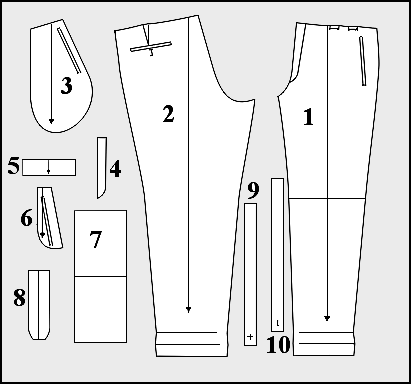   а) передняя половинка брюк - 1  б) задняя половинка брюк – 2  в) подкладка заднего кармана – 7  г) гульфик – 8  д) откосок – 4  е) обтачка – 6  ё) листочка – 5  ж) пояс – 9-10  з) подкладка кармана - 3  а) передняя половинка брюк -  б) задняя половинка брюк –  в) подкладка заднего кармана –  г) гульфик –  д) откосок –  е) обтачка –  ё) листочка –  ж) пояс –  з) подкладка кармана -  ж) пояс -                                                      №п/пФ.И.О.№ инструкцийДолжностьФИОПодписьинструктирующегоПодпись инструктируемого1.Мастер п/о 2.Мастер п/о 3.Мастер п/оНаименование операцииТехнологические условия на выполнения операции           Рисунок1.Расскрой рукавицы Лекало располагают на ткани занимая минимальное расходование ткани.2.Соединение внутренних частей рукавицыВерхнюю и нижнюю внутренние части рукавицы стачивают швом шириной 0.7 мм от срезов, делая закрепки вначале и конце строчки.3.Обтачивание рукавицы.Верхнюю и нижнюю детали рукавицы складывают лицевыми сторонами внутрь и обтачивают швом шириной 0.7 мм от срезов.4.Вывертывание и приутюживание рукавицыРукавицу вывертывают на лицевую сторону, швы укладывают на ребро и приутюживают, уменьшая при этом толшену шва обтачивания рукавицы.5.Обработка верхней края рукавицыВерхний край рукавицы  обрабатывают швом вподгибку с закрытым срезом6.Окончательная ВТО ( влажно тепловая обработка )Верхний край рукавицы приутюживают с внутренней стороны и отпаривают с лицевой стороны.